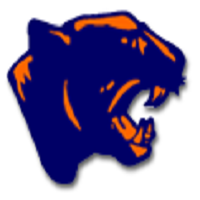 Topic/Objective:Name:Period:Date:Questions/Main Ideas:Notes:Notes:Summary:Summary:Summary:Topic/Objective:Name:Period:Date:Questions/Main Ideas:Notes:Notes:Summary:Summary:Summary:Topic/Objective:Name:Period:Date:Questions/Main Ideas:Notes:Notes:Summary:Summary:Summary:Topic/Objective:Name:Period:Date:Questions/Main Ideas:Notes:Notes:Summary:Summary:Summary: